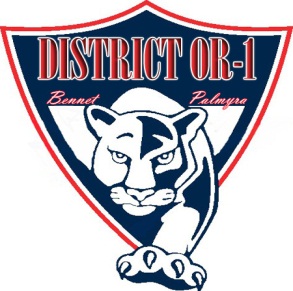 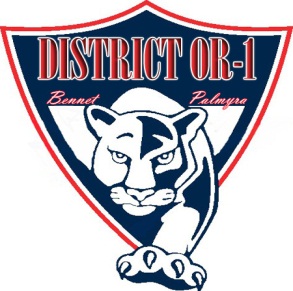 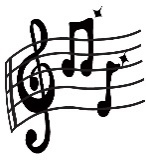 From Mrs. WalterWhat a busy week we have had with all of the fun Dr. Seuss activities.  The students enjoyed the dress up days and all the Dr. Seuss trivia. Thank you to the Bennet Boosters for the fabulous cookies to celebrate the week.  Everyone enjoyed this special treat! 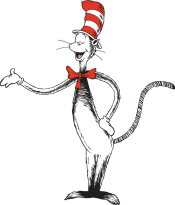 Next Tuesday, motivational speaker Demoine Adams will be talking to students in 5th-8th grades at PHS about positive choices. 5th and 6th grade students will be transported to Palmyra High School by bus at 8:40. Please make sure your child is on time to school.No school tomorrow, Friday, March 2nd andno school on Friday, March 9th. There will be an early dismissal at 1:10 on Thursday, March 8th.Hope to see you at the Family Reading Night tonight (Thursday, March 1st) from               6:30-8:00 PM.  The Scholastic Book Fair will be in the library until 8:00 PM.Thanks for your involvement and support.  Please contact me with any questions.Mrs. WalterCongratulations Bennet Elementary on a successful caring project. District OR1 raised over 2,200 pounds of food for the Food Bank of Lincoln.Malcolm Music ContestThe Bennet Singers and band solo & ensembles will be performing at Malcolm Music Contest on Thursday, March 15th. Students performing at Malcolm will wear their blue Bennet music shirts. Please make sure your student has black dress pants and dress shoes that fit. (No tights please.)Character CountsOur Character Counts Pillar of the Month is “Citizenship.”To show citizenship means to:Do your share to make your school and community better Cooperate Get involved in your community Stay informed and vote Be a good neighbor Obey laws and rules Respect authority  Protect the environment Volunteer SAVE THE DATEBennet Boosters Family Fun Night April 13thPalmyra Library 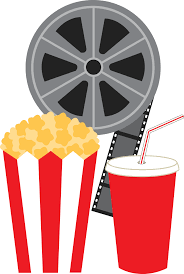 MOVIE NIGHTThe Palmyra Memorial Library will be hosting Movie Night on Friday, March 2nd at 7:00 PM at the Palmyra Activities Center.  Grab your pillow and blanket and come enjoy a movie. Snacks will be provided.  If you have your water bottle from last summer’s reading program, please bring it.  Come and join in the fun.Summer EnrichmentSave the Date for Summer Enrichment from June 4th-21st.  Summer Enrichment will run Monday through Thursday from 9:00 AM to 12:00 PM and is offered to all students entering KDG through 6th grade. Paperwork will be coming home in March.Upcoming EventsMarch-1st  Family Reading Night-2nd  No school -9th No School-12th B.O.E @ Bennet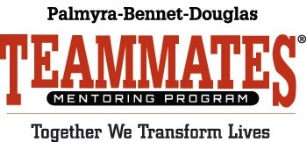 Palmyra-Bennet-Douglas TeamMatesMentoring ProgramAnnual BanquetSunday, March 18 at 5:30 PMPalmyra High SchoolTickets: $15Contact: Michael Chaffee, TeamMates Coordinator, 402-780-5327 Ext. 2018Chaffee.Mic@districtor1.net6th Grade Symphony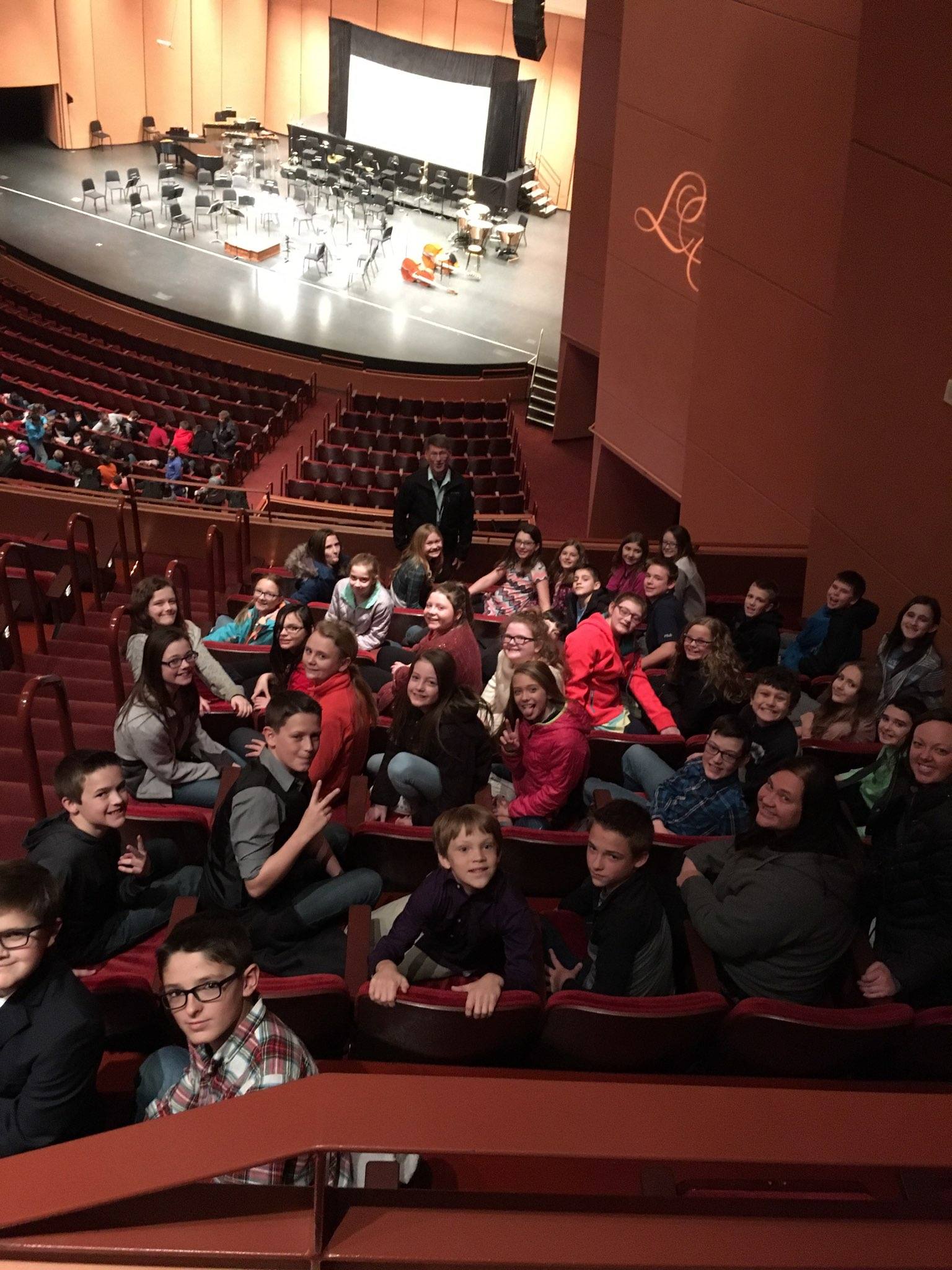 